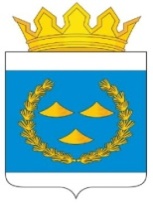 КОНТРОЛЬНО-СЧЕТНАЯ ПАЛАТАМУНИЦИПАЛЬНОГО РАЙОНА МУНИЦИПАЛЬНОГО ОБРАЗОВАНИЯ«НИЖНЕУДИНСКИЙ РАЙОН» ____________________________________________________________________________От  01 апреля 2021 года                                                                                                           г. НижнеудинскЗАКЛЮЧЕНИЕ № 01-09/36по результатам внешней проверкигодового отчета об исполнении бюджета Администрации Чеховского муниципального образования – администрации сельского поселения за 2020 год.      Заключение Контрольно-счетной палаты муниципального района муниципального образования Нижнеудинский район  (далее – КСП района) на годовой отчет об исполнении бюджета Чеховского муниципального образования за 2020 год подготовлено в соответствии с требованиями статей 157, 264.4, 264.6 Бюджетного кодекса Российской Федерации (далее – БК РФ), Положением о Контрольно-счетной палате муниципального района муниципального образования Нижнеудинский район, утвержденным Решением Думы Нижнеудинского муниципального района от 20.02.2015г. № 5 и соглашением о передаче Контрольно-счетной палате муниципального района муниципального образования Нижнеудинский район полномочий контрольно-счетного органа Чеховского муниципального образования по осуществлению внешнего муниципального финансового контроля от 25.12.2020г.       Внешняя проверка проведена камеральным способом,  на основании представленных муниципальным образованием документов.        Целью проведения внешней проверки:- установление полноты бюджетной отчетности главных распорядителей бюджетных средств, ее соответствия требованиям Инструкции о порядке составления и предоставления годовой, квартальной и месячной отчетности об исполнении бюджетов бюджетной системы Российской Федерации, утвержденной приказом Минфина РФ от 28.12.2010г. № 191н (далее – Инструкции № 191н). В ходе проведения внешней проверки установлено следующее.1.Соблюдение законодательства при организации исполнения бюджета        Годовой отчет об исполнении бюджета Чеховского МО за 2020 год поступил в КСП района 12 марта 2020 года с соблюдением установленного срока. Документы и материалы к отчету представлены в полном объеме. Состав документов и материалов соответствует требованиям статьи 264.6 БК РФ. В соответствии со ст. 264.4 БК РФ  КСП района проведена проверка годового отчета бюджета поселения, годовой бюджетной отчетности главных распорядителей бюджетных средств: Администрации Чеховского муниципального образования – администрации сельского поселения.       Решением Думы от 28.12.2019г. №30 «О бюджете Чеховского муниципального образования  на 2020 год и на плановый период 2021 и 2022 годов» утвержден бюджет:- на 2020 год по доходам в сумме 8362,0 тыс. руб., в т.ч. безвозмездные поступления – 7347,5 тыс. руб.; общий объем расходов (согласно приложению № 9) утвержден в сумме 8400,0 тыс. руб.; с размером дефицита бюджета 38,0 тыс руб или 3,75% утвержденного общего годового объема доходов местного бюджета без учета утвержденного объема финансовой помощи из областного бюджета.         Решением Думы от 30.12.2020г. № 33 «О внесении изменений в решение Думы № 30 от 25.12.2019  года «О бюджете Чеховского муниципального образования  на 2020 год и на плановый период 2021 и 2022 годов»  утвержден окончательный вариант бюджета:       Параметры бюджета поселения в первоначальной и окончательной редакциях представлены в таблице № 1.Таблица № 1.Тыс. руб.Изменения, внесенные в местный бюджет в течение 2020 года, обусловлены незначительным увеличением объемов собственных доходов и существенным увеличением объема безвозмездных поступлений.Увеличение бюджетных назначений, отраженных в годовом отчете об исполнении бюджета, по сравнению с первоначальной редакцией решения о бюджете в течение 2020 года было осуществлено по доходам бюджета МО на 1260,6 тыс. руб. Расходы местного бюджета по годовому отчету по сравнению с первоначальной редакцией решения о бюджете увеличены на 1514,1 тыс. руб.Следует отметить, что превышение дефицита бюджета Чеховского МО над ограничениями, установленными ст. 92.1 БК РФ, осуществлено, в пределах суммы снижения остатков средств на счет по учету средств бюджета Поселения в объеме 257,9 тыс. руб.2.Анализ исполнения доходной части бюджета Чеховского сельского поселенияДоходы бюджета Поселения в 2020 году сформированы за счет отчислений федеральных налогов и сборов, неналоговых доходов, безвозмездных поступлений из областного бюджета и бюджета муниципального района в общей сумме 9622,6 тыс. руб., в том числе:- налоговые и неналоговые доходы – 1023,8 тыс. руб. при уточненном плане 1019,2 тыс. руб.;- безвозмездные  поступления – 8598,8 тыс. руб. при плановых значениях 8598,8 тыс. руб. Налоговые и неналоговые доходы бюджета Чеховского МО в 2020 году исполнены в сумме 1023,8 тыс.руб. (102% от плана). Необходимо отметить, что объем указанных доходов бюджета остался на уровне 2019 года.Налоговые доходы в основном сформированы на 14% за счет налога на доходы физических лиц (136,1 тыс. руб.), на 78% - доходы от уплаты акцизов на дизельное топливо, моторные масла и автомобильный бензин (804,8 тыс руб), на 6% налог на имущество..          Неналоговые доходы сформированы поступлениями государственной пошлины в сумме 1,3 тыс руб., что составило 93% от плана и доходов от продажи материальных и нематериальных активов – 75,1 тыс рублей..             В 2020 году безвозмездные поступления из областного и районного бюджетов составили 89% от общего объема  доходов и исполнены в сумме 8598,8 тыс. руб. или на 100%. По отношению к уровню 2019 года объем межбюджетных трансфертов увеличились на 8%.3. Анализ исполнения расходной части бюджета Чеховского сельского поселения.Первоначальные бюджетные назначения, утвержденные решением о бюджета на 2020 год, по расходам составляли в сумме 8400,0 тыс. руб. В процессе исполнения бюджета назначения были увеличены на 1315,5 тыс. руб. или на 16%. В окончательной редакции решения о бюджете расходы утверждены в сумме 9914,1 тыс. руб. Увеличение расходов связано с выделением из областного бюджета финансовой поддержки поселений, межбюджетных трансфертов в форме дотаций, субсидий, в том числе и на реализацию программы проектов народных инициатив.Исполнение бюджета по наименованиям разделов приведено в таблице:  Таблица№2тыс.рублей      Как видно из представленной таблицы, в структуре расходов бюджета Чеховского МО наибольший удельный вес занимают расходы по разделу «Общегосударственные расходы» - 52,5%, «Культура» - 26,2% в общем объеме расходов.      Расходы исполнены в общей сумме 9715,5 тыс. руб, что на 198,6 тыс. руб. меньше утвержденных плановых назначений (98%).       Бюджетные расходы по разделу «Общегосударственные вопросы» составили 5099,6 руб. или на 98 % от плана.        Расходы на финансирование главы муниципального образования исполнены в сумме 824,0 тыс. руб. или на 100% от годовых бюджетных назначений.       Расходы на функционирование местной  администрации исполнены в сумме 4265,9 тыс. руб. или 98% от годовых бюджетных назначений. Средства направлены на оплату труда с начислениями, услуг связи, услуг по содержанию администрации МО, прочих услуг, увеличения материальных запасов.        По подразделу «Обеспечение проведения выборов и референдумов» бюджетные назначения не планировались.       По подразделу «Другие общегосударственные расходы» бюджетные назначения исполнены в сумме 9,7 тыс. руб. Средства областного бюджета были направлены 0,7 тыс руб – на составление протоколов об административных правонарушениях.       Расходы по разделу «Национальная оборона» бюджетные назначения исполнены в сумме 134,1 тыс. руб. или 100 % к плану и были направлены на осуществление первичного воинского учета на территории муниципального образования за счет субвенции из областного бюджета.              Расходы по МЦП «Обеспечение комплексных мер противодействия чрезвычайным ситуациям природного и техногенного характера» составили 78,2 тыс рублей..       Расходы по МЦП «Развитие дорожного хозяйства» исполнены в сумме 782,9 тыс. руб., что составило 93% от утвержденных бюджетных назначений. Судя по форме №1-ФД Сведения об использовании средств федерального дорожного фонда, дорожных фондов субъектов Российской федерации, муниципальных дорожных фондов за 2020 год, всего учтено при формировании дорожных фондов 842,0 тыс руб, с учетом остатка денежных средств на начало 2020 года – 106,6 тыс руб, израсходовано 782,9 тыс руб, остаток денежных средств – 59,1 тыс руб.        Расходы по МЦП «Развитие жилищно-коммунального хозяйства» исполнены в сумме 272,3 тыс. руб. или на 100% к плановым назначениям.        По МЦП «Развитие культуры и спорта» средства местного бюджета были использованы в сумме 2542,2 тыс. руб. (100% от утвержденного плана).  Наибольший объем бюджетных средств по указанному разделу направлен на исполнение расходов на оплату труда с начислениями, содержание муниципального казенного учреждения культуры – 2532,3 тыс рублей. Расходы по подпрограмме «Проведение массовых праздников на территории МО» - 4,9  тыс рублей; по подпрограмме «Профилактика наркомании» 5,0 тыс рублей.         Расходы по разделу «Периодическая печать и издательства» исполнены в сумме 9,7 тыс. руб. или на 100% к плановым назначениям.         Расходы по разделу «Межбюджетные трансферты общего характера бюджетам субъектов РФ и муниципальных образований»исполнены в сумме 544,1 тыс. руб. или на 100% к плановым назначениям.4.Полнота и соответствие действующему законодательству форм годовой бюджетной отчетности        Полномочия по формированию, утверждению и исполнению бюджета поселения и контролю за исполнением бюджета поселения переданы Финансовому управлению администрации Нижнеудинского муниципального района на основании соглашения.        В соответствии с п. 1, 2 ст. 11 Федерального закона № 402-ФЗ, п.7 Инструкция № 191н, главным распорядителем бюджетных средств является Администрация Чеховского МО.                В соответствии с ч. 3 ст. 264.1 БК РФ бюджетная отчетность включает: отчет об исполнении бюджета;баланс исполнения бюджета;отчет о финансовых результатах деятельности;отчет о движении денежных средств;пояснительную записку.  Инструкцией № 191н утверждены единая методология и стандарты бюджетной отчетности, в соответствии с которыми (п.11.1,11.3) приведен перечень составляемой отчетности.По результатам анализа бюджетной отчетности, сформированной ГРБС, установлено, что отдельные формы отчетности не согласуются с положениями Инструкции № 191н, в том числе:— в нарушение пункта 11.1 Инструкции № 191н в составе годовой бюджетной отчетности за 2020 год для главного распорядителя, распорядителя, получателя бюджетных средств, главного администратора, администратора источников финансирования дефицита бюджета, главного администратора, администратора доходов бюджета не представлены формы 0503166 0503130, 0503121,0503123, 0503124, 0503160. Представлены формы отчетности установленные пунктом 11.3. Инструкции № 191н  для финансового органа, уполномоченного на формирование бюджетной отчетности об исполнении соответствующего консолидированного бюджета Российской Федерации:0503320, 0503321, 0503323, 0503324, 0503360. В нарушение п152, 217 Инструкции № 191н Пояснительная записка (ф.0503360) не сформирована в структуре разделов, с пояснением отдельных показателей месячной бюджетной отчетности.Анализ форм бюджетной отчетности осуществлялся в рамках порядка ее составлении, а оценка на основании обобщенных показателей, содержащихся в отчетности, путем суммирования одноименных показателей и исключения в установленном Инструкции № 191г порядком взаимосвязанных показателей по позициям консолидируемой формы.       Согласно сведениям по дебиторской и кредиторской задолженности ф. 0503369 по состоянию на 01.01.2020г. кредиторская задолженность Чеховского МО по обязательствам составила 91,7 тыс руб. На начало 2020 года кредиторская задолженность составляла 105,3 тыс руб.      Наряду с кредиторской задолженностью имеет место дебиторская задолженность в сумме 749,4 тыс. руб (из них 723,1 тыс рублей по коду счета 205), сложившаяся за счет авансовых платежей за ГСМ.       Проведена проверка контрольного соотношения между показателями форм консолидированной годовой бюджетной отчетности в соответствии с требованиями Инструкции № 191н.       Кредиторская и дебиторская задолженность по коду счета 20500000 не подтверждена документально, кредиторская задолженность по данному коду не нашла отражения в отчете о бюджетных обязательствах (форма 0503128).      Анализ сопоставления данных представленных форм годовой отчетности по ГРБС - администрации Поселения показал, что расхождений, и несоответствия  в соотношении между показателями форм годовой бюджетной отчетности главных распорядителей средств бюджета поселения не выявлено.Выводы и предложения      Значительный рост доходов бюджета поселения обеспечивается в основном ростом безвозмездных поступлений. Собственные доходы Чеховского МО (без учета безвозмездных поступлений) не обеспечивают содержание его органов местного самоуправления.      В ходе внешней проверки годового отчета об исполнении бюджета Чеховского муниципального образования за 2020 год, годовой бюджетной отчетности Чеховского МО за 2020 год, выявлено:- собственные доходы Чеховского муниципального образования составили 20%, при этом имеется значительная сумма дебиторской задолженности по коду счета 205 00 в сумме 723,1 тыс рублей.      Выявленные в ходе внешней проверки замечания не оказали влияния на полноту бюджетной отчетности за 2020 год, отчет может быть рекомендован к принятию решения о его утверждении представительным органом муниципального образования Чеховского МО.       Представительному органу следует учесть замечания, указанные в заключении при составлении годовой отчетности об исполнении бюджета за текущий финансовый год.Ведущий инспектор в аппарате КСП муниципального районамуниципального образования«Нижнеудинский район»                                                                         А.М. ГаллиХарактеристики бюджетаРешением Думы от 28.12.2019г. №30 Решением Думы от 30.12.2020г. № 33Проект решения «Отчет об исполнении бюджета Чеховского МО за 2020 год»доходы8362,09617,99622,6Из них безвозмездные:7347,58598,88598,8Расходы 8400,09914,19715,5Дефицит -38,0-296,1-92,9КФСРНаименование разделовУточненный план на 2020 годФактич.исполнение% к уточнен.бюджетуструктура01.00Общегосударственные вопросы5210,75099,69852,501.02Функционирование высшего должностного лица субъекта РФ и муниципального образования824,0824,010001.04Функционирование Правительства РФ, высших исполнительных органов государственной власти субъектов Российской Федерации, местных администрации 4371,94265,99801.07Обеспечение проведения выборов и референдумов00001.11Резервные фонды5,00001.13Другие общегосударственные вопросы9,79,710002.00Национальная оборона134,1134,11001,402.03Мобилизационная и вневойсковая подготовка134,1134,110003.00Национальная безопасность и правоохранительная деятельность78,278,21000,803.09Защита населения и территории от чрезвычайных ситуаций природного и техногенного характера, гражданская оборона00003.10Обеспечение пожарной безопасности78,278,210004.00Национальная экономика837,9782,9938,104.09Дорожное хозяйство837,9782,99304.12Другие вопросы в области национальной экономики00005.00Жилищно-коммунальное хозяйство282,0272,3972,805.01Жилищное хозяйство00005.02Коммунальное хозяйство79,970,28805.03Благоустройство202,1202,110008.00Культура и кинематография2564,02542,29926,208.01Культура2554,22532,39708.04Другие вопросы в области культуры9,99,910010.00Социальная политика252,4252,41002,610.01Пенсионное обеспечение252,4252,410011.01Физическая культура и спорт000011.01Физическая культура и спорт00012.00Средства массовой информации9,79,71000,112.02Периодическая печать и издательства9,79,710014.00Прочие межбюджетные трансферты544,1544,11005,614.03Перечисления другим бюджетам544,1544,1100Всего расходов9914,19715,598100